第十届中国博弈论及其应用国际学术会议(CMGTA’2023)第二轮征文通知第十届中国博弈论及其应用国际学术会议（10th China Meeting on Game Theory and Its Applications— CMGTA’2023）将于2023年7月3-5日在中国人民大学举办。本次会议是中国运筹学会博弈论分会每两年举办一次的学术年会，已成功举办了九届。会议旨在为博弈论及其相关领域的国内外专家学者提供一个学术交流平台，促进相关学科的交流、发展和融合，促进新方向、新领域的诞生。热忱欢迎国内外经济学、运筹学、管理科学、计算机科学等相关研究领域的专家学者踊跃投稿并出席会议，会议将采取大会报告、分组报告等形式进行交流。本次大会将在中国人民大学举办，主题是“博弈论与数字经济”。 “数字经济”话题正处于当今时代科学前沿和热评浪潮，其发展本身与博弈论等知识息息相关，运用和发展博弈论对数字经济进行分析是当今学术界关注热点之一。大会拟邀请博弈论与数字经济交叉领域如下著名学者(按照姓氏首字母排列)做大会报告。Kim-Sau Chung（钟剑修）教授，香港浸会大学，Pacific Economic Review副主编刘庆民（Qingmin Liu）教授， 哥伦比亚大学，Econometrica副主编，American Economic Review编委 Mark Roberts教授，宾夕法尼亚州立大学，International Journal of Industrial Organization前编辑Nicolas Vieille教授，巴黎高等商学院，Games and Economic Behavior编辑翁翕（Xi Weng）教授，北京大学，Mathematical Social Sciences副主编周纪冬（Jidong Zhou）教授，耶鲁大学，Journal of Industrial Economics编辑一、会议主要议题（但不限于）二、会议专栏/专刊本次会议将与International Journal of Finance & Economics (ABS 3星)、Economic Modelling、Computer Modeling in Engineering & Sciences等国内外权威期刊合作出版本次会议专栏/专刊，以最大程度地宣传本次会议中的优秀科研成果。专栏/专刊将以“数字经济中的问题与方法”为重点，主题涵盖（但不限于）：区块链与数字货币、在线拍卖与在线匹配、平台经济中的博弈论、数据要素市场机制设计、机制与市场设计理论及其应用、市场设计理论及其应用、信息设计理论及其应用、行为博弈理论与实验、群体决策理论及应用。欢迎与会代表投稿本次会议专栏/专刊。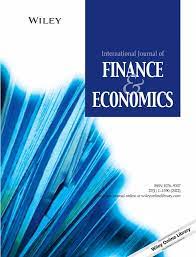 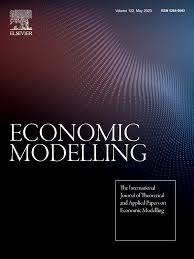 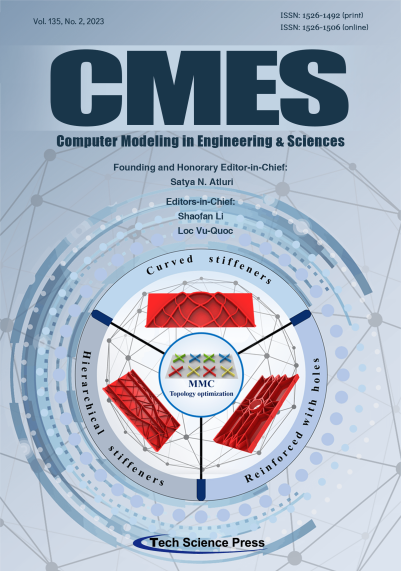 International Journal of Finance & Economics专栏投稿系统将于2023年10月15日开通并于12月15日截止。Economic Modelling专刊投稿系统将于2023年7月15日开通并于12月15日截止。两个期刊的专栏/专刊名称均为“Issues in Digital Economy in Game Theory Approaches”。 Computer Modeling in Engineering & Sciences专刊投稿系统于2023年4月22日开通并于12月30日截止。专刊名称为“Data-Driven Robust Group Decision-Making Optimization and Application”。三、投稿论文要求请将拟参会论文的长摘要或全文电子版，发往邮箱 CMGTA2023@163.com，截止日期：2023年5月7日。论文可用中文或者英文撰写。拟在2023年5月21日前通知录用结果。请有意投稿专栏/专刊的师生，将论文全文进行投稿，并在投稿邮件主题中标明意向期刊（注：每篇论文只能选择一个期刊）。本次大会将进行优秀博士研究生学术论文评比。请有意参与的博士研究生，将拟评比论文全文进行投稿，并在投稿邮件中注明：本篇论文报名参加此次优秀学术论文评比。 四、支持单位与期刊中国“双法”研究会智能决策与博弈分会、中国计算机学会计算经济学专业组、中国留美经济学会、《经济理论与经济管理》、《数量经济技术经济研究》、《系统科学与数学》等。本次会议受国家自然科学基金重大项目资助：数字经济的博弈论基础（项目号：72192800）、区块链与数字货币中的博弈论（项目号：72192801），北京市自然科学基金重点项目资助：数字经济的数学基础理论与应用（项目号：Z220001）。五、会议注册及议程安排会议注册                                                                      （注：会员指的是中国运筹学会、中国“双法”研究会、中国计算机学会或中国留美经济学会会员。缴纳注册费时，需提供相应学会名称及会员号）因涉及到入校权限申请等事宜，请所有参会代表在6月21日前完成注册。早鸟注册费截至日期为6月21日。注册费缴纳及注册细节，请等候进一步通知。住宿、差旅等事宜请自理。会议议程                                                                    2023年7月3日-5日。初步议程安排如下：六、咨询委员会                                       七、学术委员会委员会主席                                                                 学术委员会委员                                                               八、合作期刊编辑委员会及优秀论文评选委员会合作期刊编辑委员会                                                                优秀论文评选委员会                                                           九、程序委员会及宣传委员会程序委员会主席                                                                      程序委员会委员                                                                    宣传委员会                                                                           十、组织委员会组织委员会主席                                                                    组织委员会                                                                       十一、会议地点十二、联合主办单位十三、承办单位第十届中国博弈论及其应用国际学术会议组委会中国人民大学中国运筹学会博弈论分会在线拍卖与在线匹配、机制与市场设计理论及其应用、平台经济中的博弈论、信息设计理论及其应用、数据要素市场机制设计、网络博弈理论及其应用、区块链与数字货币中的博弈论、行为博弈实验、理论及其应用、合作博弈理论及其应用群体决策理论及应用非会员会员教师2400元人民币（早鸟：1900元人民币）1800元人民币（早鸟：1500元人民币）学生600元人民币400元人民币2023年7月3日2023年7月4日2023年7月5日上午注册开幕式大会报告大会报告下午注册平行报告平行报告晚上常务理事会晚餐邓小铁 北京大学杨晓光 中国科学院林  平 山东大学俞  建 贵州大学秦承忠 加州大学圣芭芭拉分校张国川 浙江大学王先甲 武汉大学李登峰 电子科技大学高红伟 青岛大学 孙  浩 西北工业大学杨  辉  贵州大学吕景峰 新加坡国立大学曹志刚 北京交通大学苗  彬 中国人民大学单而芳 上海大学南江霞 苏州科技大学 关  旭 华中科技大学 聂辉华 中国人民大学龚  强 中南财经政法大学聂普焱 广州财经大学何  伟 香港中文大学谭春桥 南京审计大学 柯荣住 浙江大学田  林 复旦大学贾文生 贵州大学王哲伟 山东大学 刘德海 东北财经大学俞  宁 南京审计大学刘林冬 中国科学技术大学 袁  勇 中国人民大学刘  潇 清华大学吴泽南 北京大学张博宇 北京师范大学车晓刚 伦敦大学城市学院俞  宁 南京审计大学陈  博 深圳北理莫斯科大学郑  捷 山东大学李三希 中国人民大学朱智豪 澳门大学屈绍建 南京信息工程大学孙  宁 南方科技大学/南京审计大学肖条军 南京大学高红伟 青岛大学徐根玖 西北工业大学李登峰 电子科技大学杨其静 中国人民大学经济学院李三希 中国人民大学黄  河 重庆大学 徐根玖 西北工业大学李三希 中国人民大学俞  宁 南京审计大学肖条军 南京大学周俊杰 清华大学乔  晗 中国科学院大学陈  斌 华中科技大学沈蔚然 中国人民大学崔志伟 中国人民大学孙广振 澳门大学龚冰琳 华东师范大学孙攀飞 西北工业大学侯东爽 西北工业大学孙  祥 武汉大学虎高计 上海财经大学王长军 中国科学院黄耀锟 澳门大学王明喜 对外经济贸易大学焦振华 上海对外经贸大学王  云 中国人民大学李晓蹊 武汉大学张  军 南京审计大学凌  晨 浙江财经大学张永超 上海财经大学孟凡永 南京信息工程大学郑明礼 澳门大学穆义芬 中国科学院赵  玮 中国人民大学代业明 青岛大学汪紫珈 中国人民大学经济学院侯东爽 西北工业大学杨毅柏 澳门大学罗  茸 中国人民大学经济学院于晓辉 北京物资学院孙攀飞 西北工业大学邹正兴 北京交通大学刘守英 中国人民大学经济学院党委书记兼院长孙  宁 中国运筹学会博弈论分会理事长曹志刚 北京交通大学赵  玮 中国人民大学 程  华 中国人民大学朱  庾 中国人民大学邝仲弘 中国人民大学徐根玖 西北工业大学刘小鲁 中国人民大学俞  宁 南京审计大学王  云 中国人民大学车晓刚 伦敦大学城市学院王子贺 中国人民大学陈  博 深圳北理莫斯科大学杨继东 中国人民大学中国人民大学中关村校区中国人民大学中国运筹学会博弈论分会中国人民大学经济学院中国人民大学数字经济研究中心中国人民大学交叉科学研究院中国人民大学数字经济文理交叉平台